Καλούνται οι υποψήφιοι προς ορκωμοσία φοιτητές, που ολοκλήρωσαν τα προβλεπόμενα από το πρόγραμμα σπουδών μαθήματα κατά την εαρινή εξεταστική περίοδο ακαδ. έτους 2017-18 (στις 07/12/18), να καταθέσουν αίτηση ορκωμοσίας στη Γραμματεία του Τμήματος έως και την Τετάρτη 19/12/2018, συνοδευόμενη από βεβαίωση της Βιβλιοθήκης του Τμήματος, τρίπτυχο, ακαδημαϊκή ταυτότητα και βιβλιάριο υγειονομικής περίθαλψης φοιτητή, εφόσον έχουν λάβει.                                                                           Από τη Γραμματεία του Τμήματος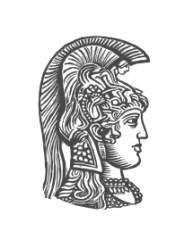 ΕΛΛΗΝΙΚΗ ΔΗΜΟΚΡΑΤΙΑΕθνικόν και ΚαποδιστριακόνΠανεπιστήμιον ΑθηνώνΣΧΟΛΗ ΕΠΙΣΤΗΜΩΝ ΥΓΕΙΑΣΤΜΗΜΑ ΟΔΟΝΤΙΑΤΡΙΚΗΣ Διεύθυνση: Θηβών 2, ΓουδήΤ.Κ. 11527Πληροφορίες: Δ. ΛυκούρηΤηλέφωνο: 210 746 1105e-mail:                           Αθήνα 11/12/2018ΘΕΜΑ: “Κατάθεση αιτήσεων ορκωμοσίας υποψηφίων πτυχιούχων εαρινής εξεταστικής ακαδ. έτους 2017-18  ”.ΘΕΜΑ: “Κατάθεση αιτήσεων ορκωμοσίας υποψηφίων πτυχιούχων εαρινής εξεταστικής ακαδ. έτους 2017-18  ”.